UNIVERSITY OF HAWAI’I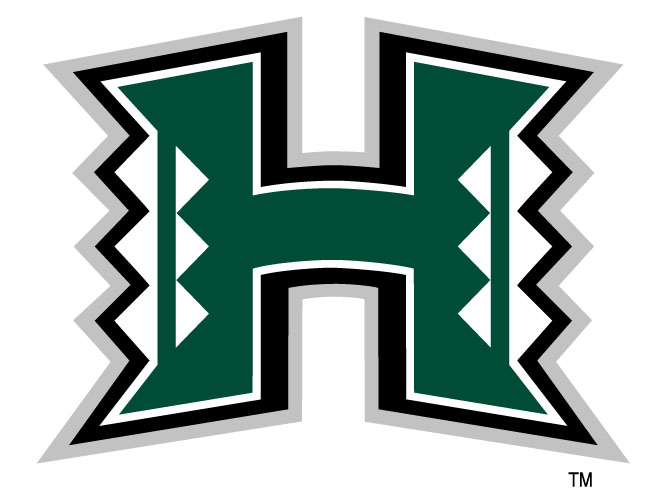 RAINBOW WAHINE SOCCERPresents its annualWomen Six-A-Side Tournament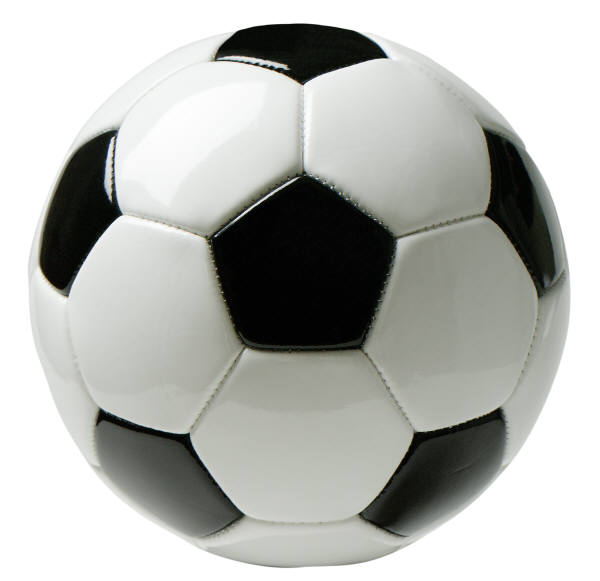 Saturday, March 3, 2018$200 per team (females only!) Team Reservation FormRegistration deadline February 20Team Name:  _____________________________________Division - Open/College (no high school players are allowed on Open Division teams)In compliance with NCAA regulations regarding benefits to Prospective Student-Athletes, please advise if your guest is in the 7th to 12th grades as some restrictions may apply.Team Rep: ______________________________________________E-mail: _________________________________________________Phone: _________________________________________________E-mail, call, or text Marc Fournier for inquiries:808-729-6275 (cell) or marccf@hawaii.eduPlease make checks payable to: University of Hawai’i Foundation (note “Six-A-Side Tournament” on memo line)Mail payment to:				Rainbow Wahine Soccerc/o AKAPO Box 11719Honolulu, HI  96828The University of Hawai’i Foundation (UHF) receives, receipts, and holds funds raised by Rainbow Wahine Soccer. UHF is a registered 501(c)(3) charitable organization.